Установлены особенности осуществления закупок товаров, работ, услуг для обеспечения государственных нужд ДНР, ЛНР, Запорожской и Херсонской областей Определено, в частности, что заказчики, осуществляющие в 2023 году закупки товаров, работ, услуг для обеспечения государственных нужд ДНР, ЛНР, Запорожской и Херсонской областей и муниципальных нужд муниципальных образований, находящихся на их территориях, вправе не руководствоваться положениями статей 19, 20, 30, частей 2 - 4 статьи 31, части 6 статьи 38 и части 5 статьи 39 Федерального закона "О контрактной системе в сфере закупок товаров, работ, услуг для обеспечения государственных и муниципальных нужд". Заказчики вправе осуществлять закупки товаров, работ, услуг для обеспечения государственных и муниципальных нужд в целях осуществления деятельности на территориях, на которых введено военное положение, у единственного поставщика (подрядчика, исполнителя). Заказчики вправе не устанавливать требование обеспечения исполнения указанного контракта, обеспечения гарантийных обязательств, за исключением случая, если контрактом предусмотрена выплата аванса и расчеты в части аванса не подлежат казначейскому сопровождению. 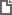 Постановление Правительства РФ от 31.12.2022 N 2559
"О мерах по обеспечению режима военного положения и об особенностях планирования и осуществления закупок для обеспечения государственных нужд Донецкой Народной Республики, Луганской Народной Республики, Запорожской области, Херсонской области и муниципальных нужд муниципальных образований, находящихся на их территориях, и о внесении изменений в некоторые акты Правительства Российской Федерации" 